cocher la ou les cases correspondante(s) au travail proposéCette activité fait suite à une évaluation diagnostique sur la représentation de la socialisation genrée : 1) Question d’évaluation diagnostic : Nos goûts sont-ils le reflet de notre identité sociale ?Recueil des réponses (si possible erronées) sous forme d’exemples concrets —> sport, métiers, vêtements, culture, loisirs, spécialités...Distribution du dossier documentaire avec la question suivante :2) Remédiation : Sommes-nous maîtres de nos choix ? A l’aide du dossier documentaire :Document 1 : Recensez les jouets destinés aux garçons et aux filles sur cette photo.Document 2 : Relevez les écarts les plus significatifs dans le choix des spécialités selon le genreDocument 3 : En prenant appui sur les exemples du football et du fitness, vous montrerez que les pratiques sportives sont différenciées.Document 4 : Quels éléments sont mis en évidence dans ce document ?Document 5 : Quel est le pourcentage d’hommes dirigeants dans les plus grandes entreprises françaises ? + réactions Conclusion : A l’aide de vos connaissances et du dossier documentaire vous montrerez que la socialisation genrée impacte durablement le parcours d’un individuCette question permettra de corriger les erreurs relevées lors de l’évaluation diagnostique. Pour ce faire, chaque groupe viendra présenter sa synthèse oralement et l’enseignant la comparera avec les réponses préalablement données.	Document 1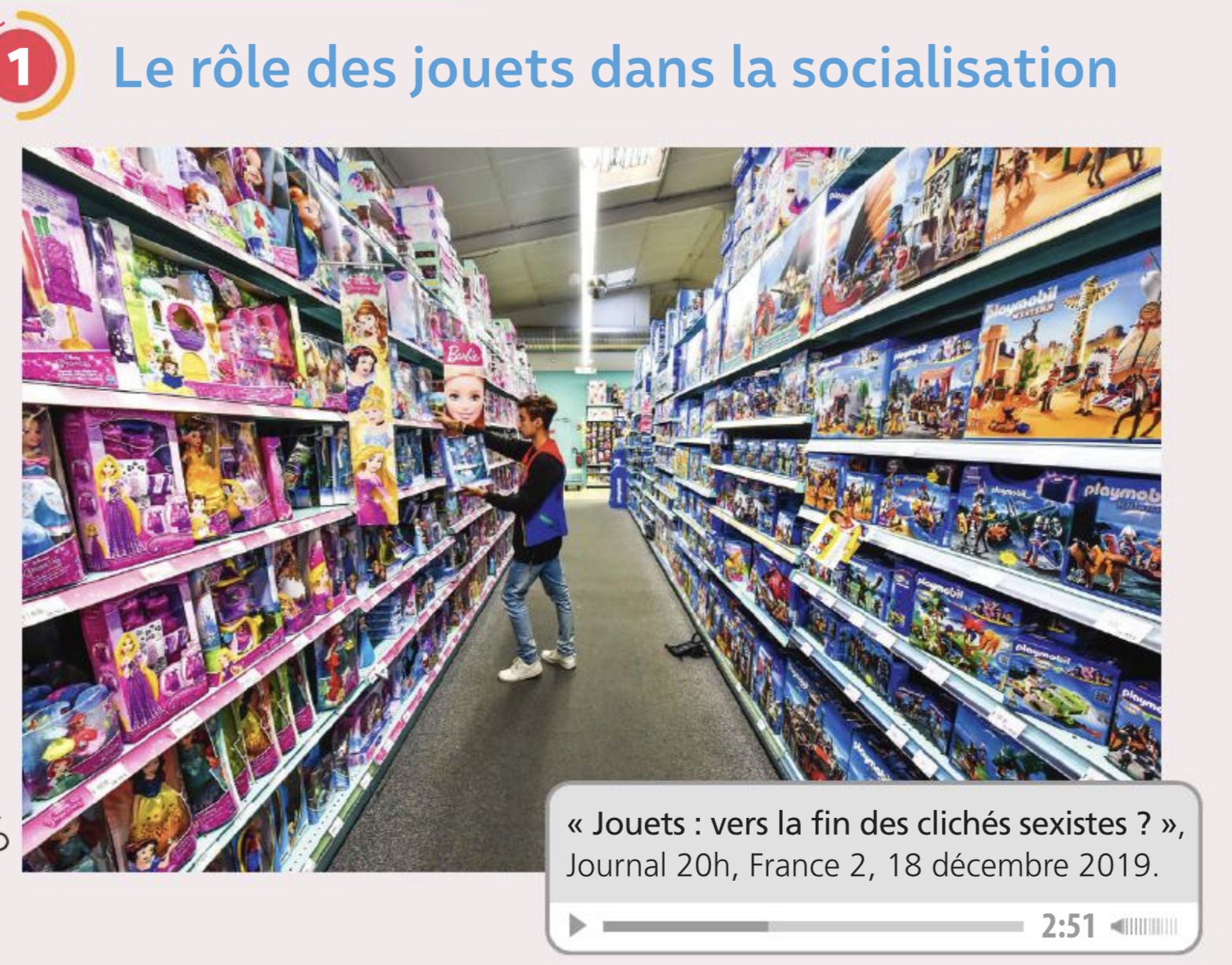 Document 2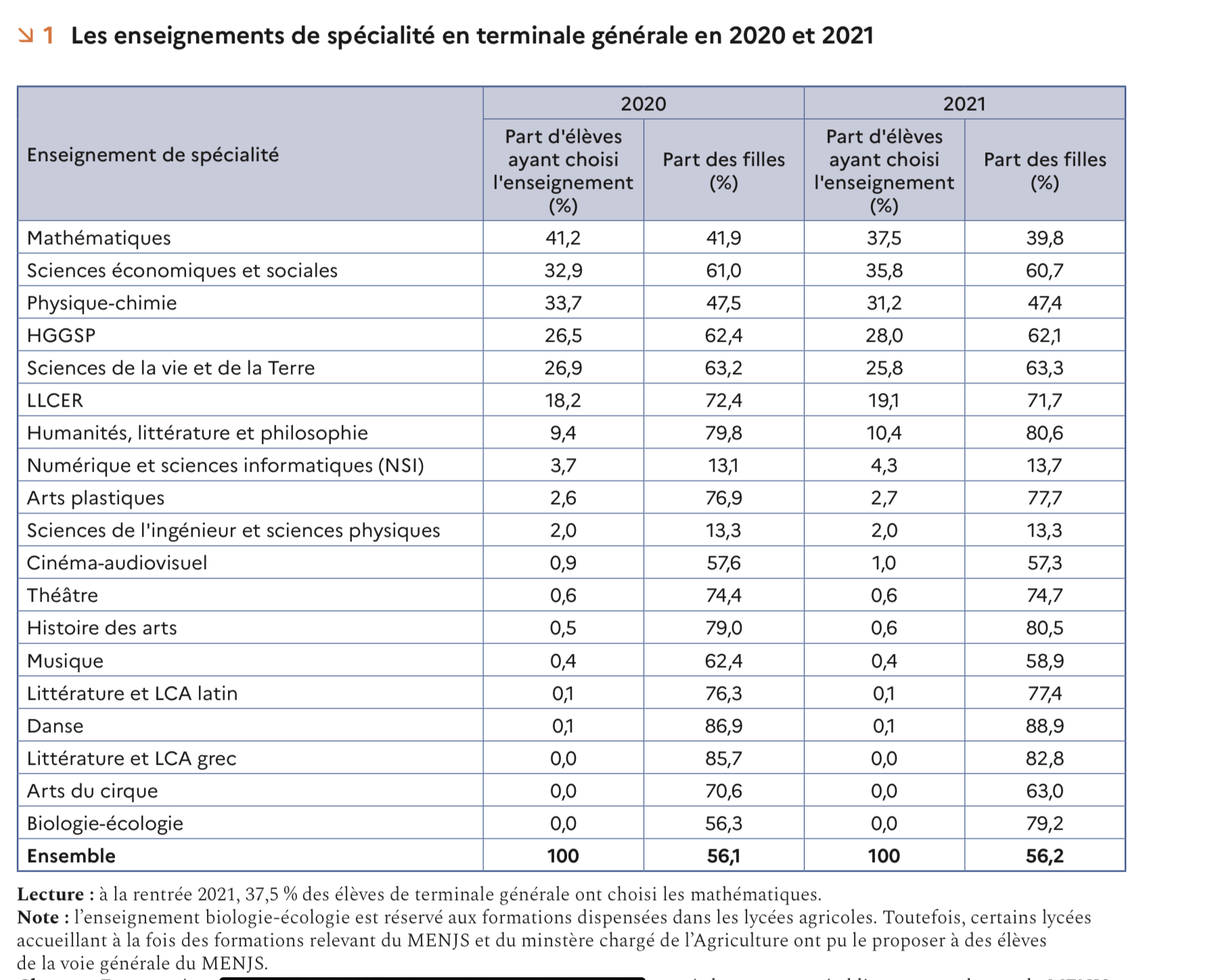 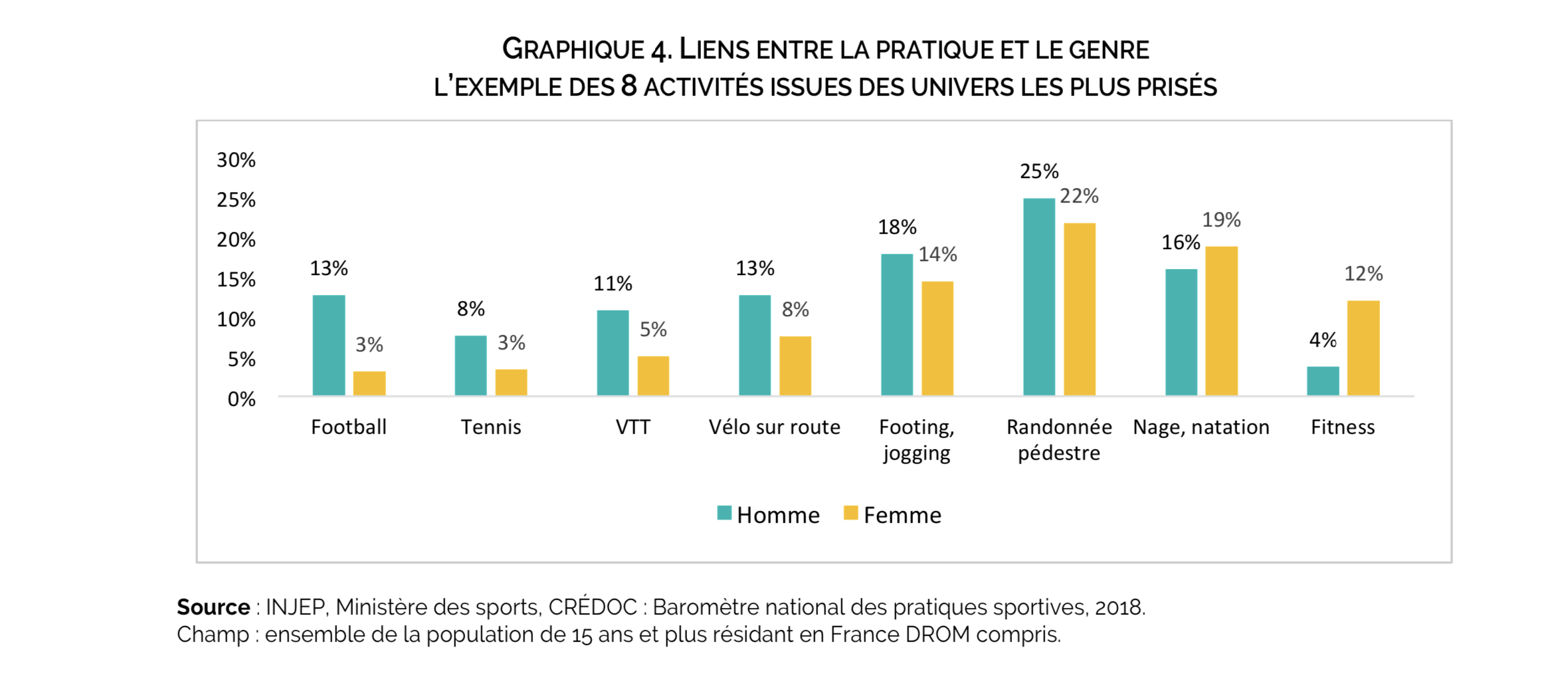 Document 3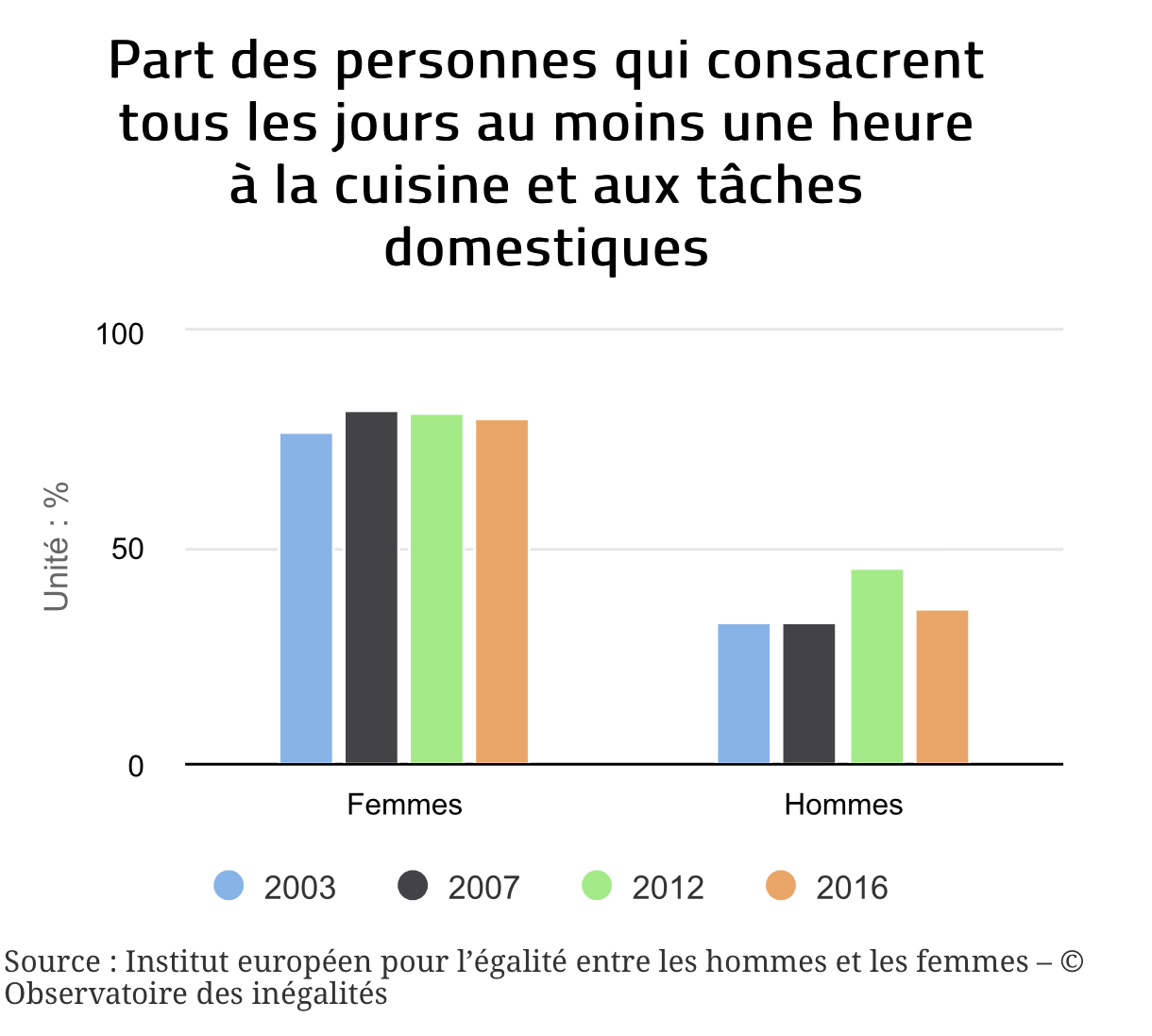 Document 4Document 5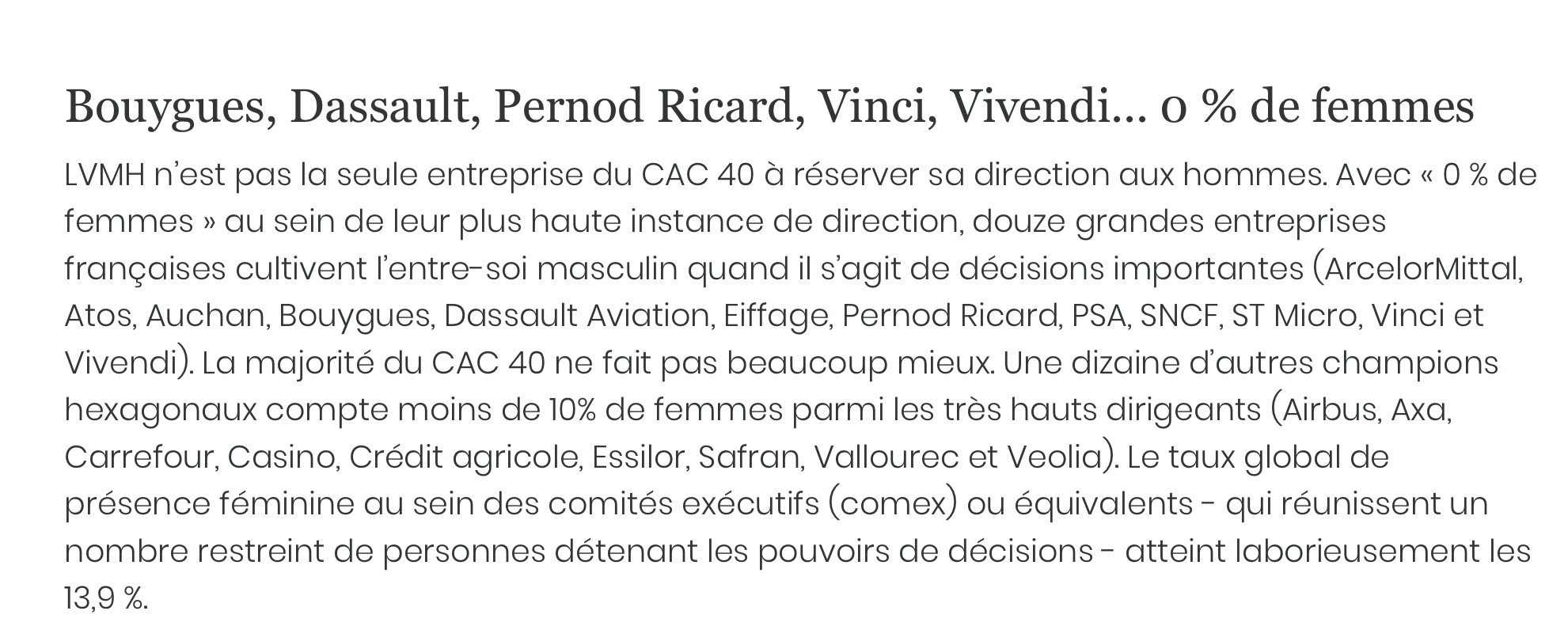 Niveau Première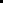 Titre de la séquence : remédiation pour corriger les conceptions alternatives sur la socialisation genréeDurée 2hNiveau PremièreTitre de la séquence : remédiation pour corriger les conceptions alternatives sur la socialisation genréeDurée 2hNiveau PremièreTitre de la séquence : remédiation pour corriger les conceptions alternatives sur la socialisation genréeDurée 2hNiveau PremièreTitre de la séquence : remédiation pour corriger les conceptions alternatives sur la socialisation genréeDurée 2hNiveau PremièreTitre de la séquence : remédiation pour corriger les conceptions alternatives sur la socialisation genréeDurée 2hNiveau PremièreTitre de la séquence : remédiation pour corriger les conceptions alternatives sur la socialisation genréeDurée 2hNiveau PremièreTitre de la séquence : remédiation pour corriger les conceptions alternatives sur la socialisation genréeDurée 2hNiveau PremièreTitre de la séquence : remédiation pour corriger les conceptions alternatives sur la socialisation genréeDurée 2hNiveau PremièreTitre de la séquence : remédiation pour corriger les conceptions alternatives sur la socialisation genréeDurée 2hNiveau PremièreTitre de la séquence : remédiation pour corriger les conceptions alternatives sur la socialisation genréeDurée 2h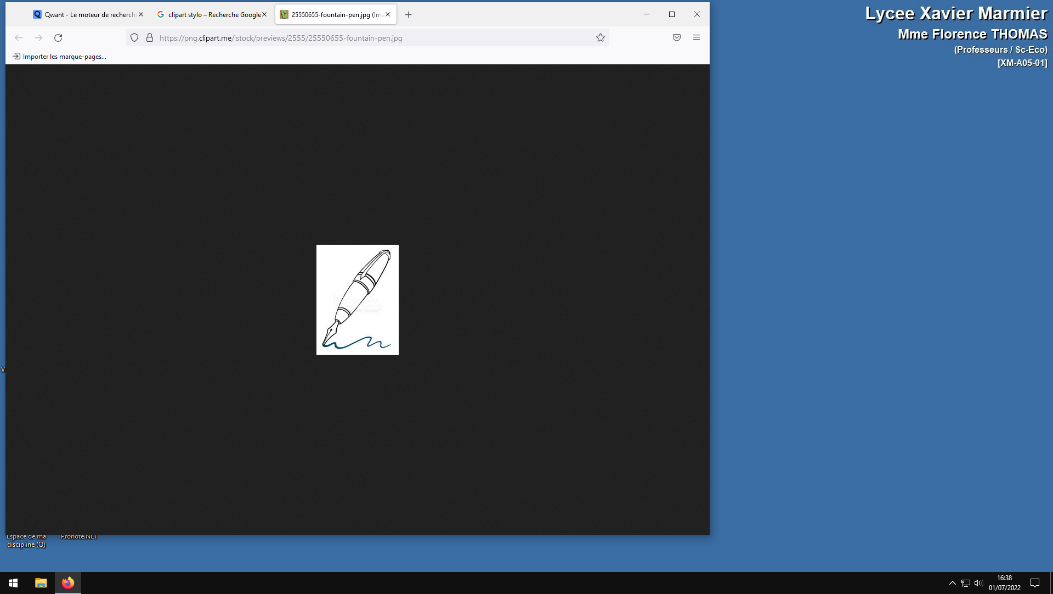 EcritEcritEcritEcritEcrit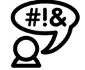 OralXOralXOralXOralXOralXTravail individuel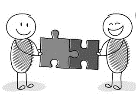 XTravail individuelXTravail individuelXTravail individuelXTravail individuelXTravail collectif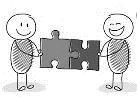 Travail collectifTravail collectifTravail collectifTravail collectifErreur consignesErreur habitudes scolairesErreur conceptions alternatives      XErreur conceptions alternatives      XErreur opération intellectuelleErreur démarchesErreur démarchesErreur surcharge cognitiveErreur autre disciplineErreur contenuAprès une évaluation diagnostique                      XAprès une évaluation diagnostique                      XAprès une évaluation diagnostique                      XAprès une évaluation formativeAprès une évaluation formativeAprès une évaluation formativeAprès une évaluation sommativeAprès une évaluation sommativeAprès une évaluation sommativeAprès une évaluation sommativeRoutinierRoutinierRoutinierRoutinierRoutinierPonctuelXPonctuelXPonctuelXPonctuelXPonctuelX